Fire Control Officers 2020 – 2021*ONLY CONTACT THE FCO RESPONSIBLE FOR YOUR AREA*Active Fire Control OfficersHarvest Ban Weather OfficersAdministrative Officers – Inspections & Enforcement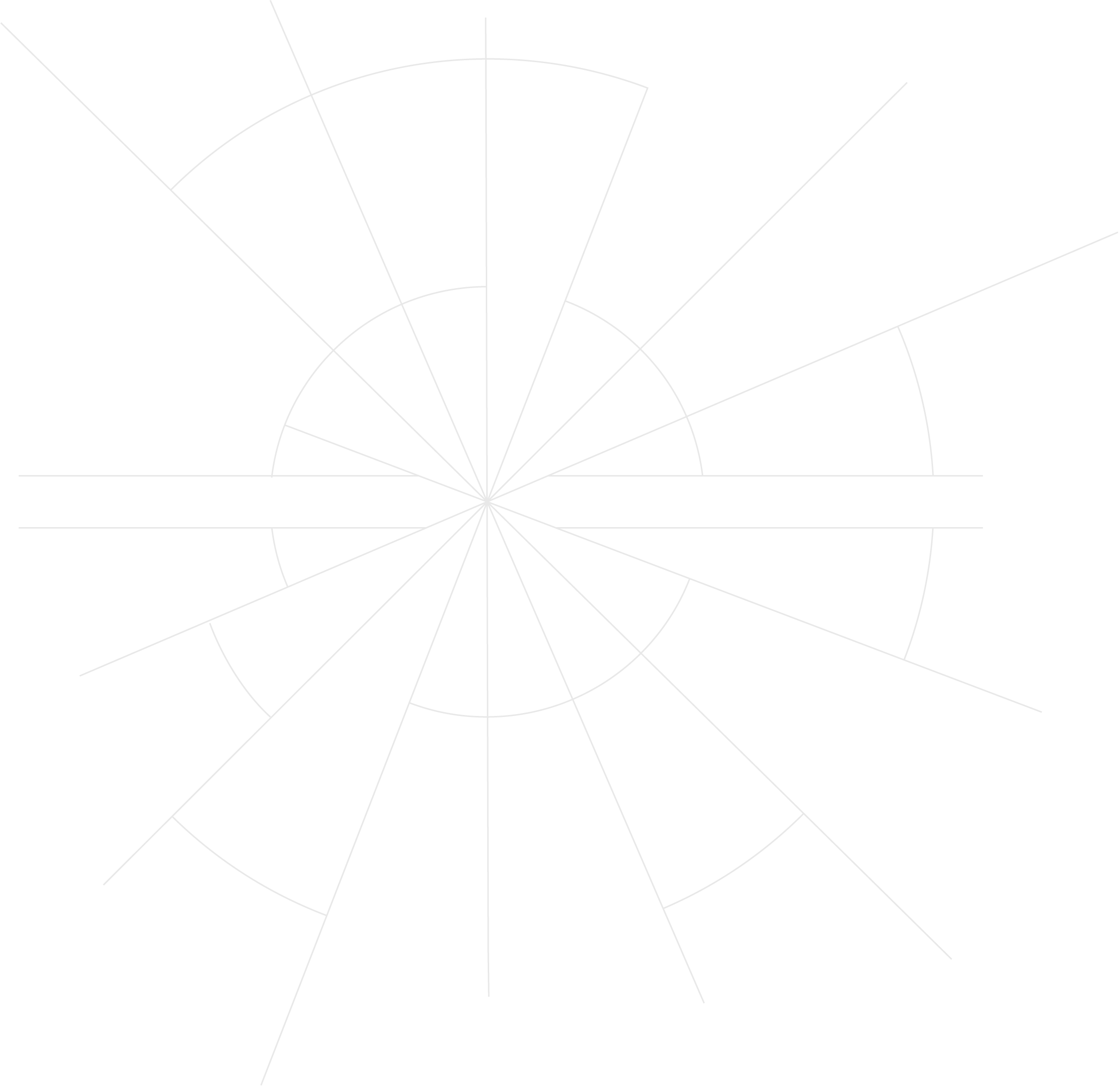 BRIGADEFCOPOSITIONMOBILEShire of MerredinCalvin ShotterFCO(08) 9041 1611CollgarStephen CrookCBFCO0429 411 429KorbelkaJohn FlockartDCBFCO0428 469 018KorbelkaJohn GoodierFCO0428 469 076KorbelkaChris HooperFCO0429 469 045BurracoppinChris BarnettFCO0418 445 288Burracoppin SouthNigel EdgecombeFCO0427 447 074Burracoppin SouthDavid BeckFCO0488 905 546CollgarGlenn CreesFCO0428 447 017CollgarSteve HigginsFCO(08) 9041 5080Hines HillCam GethinFCO0428 126 298Hines HillColin MillerFCO0427 469 052MuntadginPaul WanlessFCO0427 867 487MuntadginDarren MajorFCO0448 867 059Nukarni/NokanningMichael CaugheyFCO0429 441 067Nukarni/NokanningNeil SmithFCO0427 441 072Nukarni/NokanningJoe AlvaroFCO0408 921 696BRIGADEFCOPOSITIONMOBILENorth EastChris BarnettFCO0418 445 288South EastNigel EdgecombeFCO0427 447 074NorthNeil SmithFCO0427 441 072South WestChris HooperFCO0429 469 045CentralStephen CrookFCO0429 411 429SouthPaul WanlessFCO0427 867 487WestCam GethinFCO0428 126 298BRIGADEFCOPOSITIONCONTACTShire of MerredinN/AInspecting/Enforcing Officer(08) 9041 1611